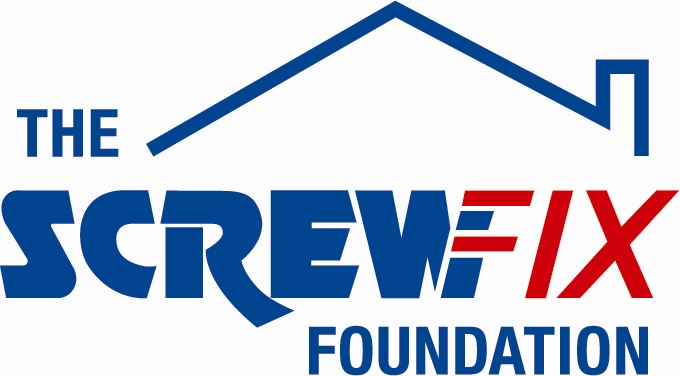 December 2020Alexander Devine Children’s Hospice Service GETS A HELPING HAND FROM THE SCREWFIX FOUNDATION Alexander Devine Children’s Hospice Service, based in Maidenhead, is celebrating after being awarded £5,000 worth of funding from The Screwfix Foundation, a charity which supports projects to fix, repair, maintain and improve properties and facilities for those in need. Jenni Green from Alexander Devine Children’s Hospice Service comments: “We are very grateful to The Screwfix Foundation for donating these much-needed funds to support our charity. We provide essential support and outstanding care from the point of diagnosis to families of children (age 0 – 19 years) with life-limiting and life-threatening conditions across Berkshire and the surrounding counties. The funding will be used towards a new gate. We’d like to thank everyone who was involved in the fundraising – it’s been a great help to us.”Steve Dunston, Screwfix Foundation Trustee said: “Supporting charities such as Alexander Devine Children’s Hospice Service with much-needed funding to help fix, repair, maintain and improve their facilities is vital. It’s great to see this donation go toward such an important project that benefits those in need.”The Screwfix Foundation, which launched in April 2013 donates much needed funding to help a variety of local projects throughout the UK, from repairing buildings and improving community facilities, to improving the homes of people living with sickness or disability.It also works closely with Macmillan Cancer Support, as well as supporting smaller, local registered charities like Alexander Devine Children’s Hospice Service.Relevant projects from across Berkshire are invited to apply online for a share of the funding at screwfixfoundation.com.For more information about The Screwfix Foundation, visit screwfixfoundation.com.-ENDS-Note to editorsAbout The Screwfix Foundation:The Screwfix Foundation is a charity set up by Screwfix in April 2013. We have a clear purpose of raising funds to support projects that will fix, repair, maintain and improve properties and community facilities specifically for those in need in the UK.The Screwfix Foundation raises funds throughout the year to support causes that will change people’s lives. Working with both national and local charities, The Screwfix Foundation donates much needed funding to help all sorts of projects, from repairing buildings and improving community facilities, to improving the homes of people living with sickness or disability.PRESS information: For more information, please contact:The Screwfix Foundation, E: Foundation@screwfix.com